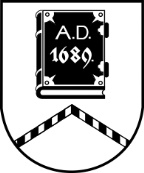 ALŪKSNES NOVADA PAŠVALDĪBALICENCĒŠANAS KOMISIJADārza iela 11, Alūksne, Alūksnes novads, LV – 4301, tālrunis:  64381496, e-pasts: dome@aluksne.lv_________________________________________________________________________________________________________AlūksnēSĒDES PROTOKOLS2023.gada 3.oktobrī                             				        		Nr.38Atklāta sēde sākta pulksten 8.30, slēgta pulksten 10.20Sēdes norises vieta: Dārza ielā 11, Alūksnē, Alūksnes VPVKAC 1.stāvāSēdi vada: komisijas priekšsēdētāja Māra KOVAĻENKOSēdi protokolē: komisijas locekle Everita BALANDESēdē piedalās Licencēšanas komisijas locekļi: Māra KOVAĻENKO, Everita BALANDE, Sanita BĒRZIŅA, Sanita RIBAKADARBA KĀRTĪBA:SIA  “PĒTERSĪLIS” iesnieguma izskatīšana.Pašvaldības aģentūras “SPODRA” iesnieguma izskatīšana.Informācijas.1.SIA “PĒTERSĪLIS” iesnieguma izskatīšanaM.KOVAĻENKO	iepazīstina ar SIA “PĒTERSĪLIS” 28.09.2023. iesniegumu ar lūgumu izsniegt atļauju tirdzniecībai Brūža ielā 7, Alūksnē oktobrī, saskaņā ar Alūksnes novada Kultūras centra pasākumu plānuAtklāti balsojot: “par” 4; “pret” nav; “atturas” nav,LICENCĒŠANAS KOMISIJA NOLEMJ:Pamatojoties uz 12.05.2010. Ministru kabineta noteikumiem Nr.440 “Noteikumi par tirdzniecības veidiem, kas saskaņojami ar pašvaldību, un tirdzniecības organizēšanas kārtību”, Alūksnes novada pašvaldības 27.09.2018. saistošajiem noteikumiem Nr.13/2018 “Par Alūksnes novada pašvaldības nodevām” un Licencēšanas komisijas nolikuma, kas apstiprināts ar Alūksnes novada domes 29.06.2023. lēmumu Nr.177 (protokols Nr.8, 9.punkts),  9.3.p.,1.Izsniegt sabiedrībai ar ierobežotu atbildību “PĒTERSĪLIS” (reģistrācijas Nr.44103076804) atļauju tirdzniecībai Brūža ielā 7, Alūksnē, Alūksnes novadā publiska pasākuma laikā 2023. gada 5.oktobrī.1.1.Atļaujā norādīt, ka tirdzniecības veicējs:1.1.1.ir tiesīgs tirgoties ar alkoholiskiem dzērieniem;1.1.2 atbrīvots no pašvaldības nodevas samaksas.2.Izsniegt sabiedrībai ar ierobežotu atbildību “PĒTERSĪLIS” (reģistrācijas Nr.44103076804) atļauju tirdzniecībai Brūža ielā 7, Alūksnē, Alūksnes novadā publiska pasākuma laikā 2023. gada 15.oktobrī.2.1.Atļaujā norādīt, ka tirdzniecības veicējs:2.1.1.ir tiesīgs tirgoties ar alkoholiskajiem dzērieniem;2.1.2. atbrīvots no pašvaldības nodevas samaksas.3.Izsniegt sabiedrībai ar ierobežotu atbildību “PĒTERSĪLIS” (reģistrācijas Nr.44103076804) atļauju tirdzniecībai Brūža ielā 7, Alūksnē, Alūksnes novadā publiska pasākuma laikā 2023. gada 21.oktobrī.3.1.Atļaujā norādīt, ka tirdzniecības veicējs:3.1.1.ir tiesīgs tirgoties ar alkoholiskajiem dzērieniem;3.1.2. atbrīvots no pašvaldības nodevas samaksas.4.Izsniegt sabiedrībai ar ierobežotu atbildību “PĒTERSĪLIS” (reģistrācijas Nr.44103076804) atļauju tirdzniecībai Brūža ielā 7, Alūksnē, Alūksnes novadā publiska pasākuma laikā 2023. gada 22.oktobrī.4.1.Atļaujā norādīt, ka tirdzniecības veicējs:4.1.1.ir tiesīgs tirgoties ar alkoholiskajiem dzērieniem;4.1.2. atbrīvots no pašvaldības nodevas samaksas.5.Izsniegt sabiedrībai ar ierobežotu atbildību “PĒTERSĪLIS” (reģistrācijas Nr.44103076804) atļauju tirdzniecībai Brūža ielā 7, Alūksnē, Alūksnes novadā publiska pasākuma laikā 2023. gada 28.oktobrī.5.1.Atļaujā norādīt, ka tirdzniecības veicējs:5.1.1.ir tiesīgs tirgoties ar alkoholiskajiem dzērieniem;5.1.2. atbrīvots no pašvaldības nodevas samaksas.Notiek diskusija par pasākumiem.2. Pašvaldības aģentūras “SPODRA” iesnieguma izskatīšanaM.KOVAĻENKO	informē, ka 28.09.2023. saņemts iesniegums no pašvaldības aģentūras “SPODRA” ar lūgumu izsniegt 17 atļaujas tirdzniecības veikšanai Svecīšu vakarā Alūksnes Lielajos kapos 06.10.2023. un 07.10.2023.Atklāti balsojot : “par” 4; “pret” nav; “atturas” nav,LICENCĒŠANAS KOMISIJA NOLEMJ:Pamatojoties uz 12.05.2010. Ministru kabineta noteikumiem Nr.440 “Noteikumi par tirdzniecības veidiem, kas saskaņojami ar pašvaldību, un tirdzniecības organizēšanas kārtību”, Alūksnes novada pašvaldības 27.09.2018. saistošajiem noteikumiem Nr.13/2018 “Par Alūksnes novada pašvaldības nodevām” un Licencēšanas komisijas nolikuma, kas apstiprināts ar Alūksnes novada domes 29.06.2023. lēmumu Nr.177 (protokols Nr.8, 9.punkts),  9.3.p.,1.Sagatavot 7 (septiņas) numurētas atļaujas tirdzniecības organizēšanai Svecīšu vakarā Alūksnes Lielajos kapos 2023.gada 6.oktobrī.2.Sagatavot 10 (desmit) numurētas atļaujas tirdzniecības organizēšanai Svecīšu vakarā Alūksnes Lielajos kapos 2023.gada 7.oktobrī.3. Uzdot pasākuma organizatoram izsniegt tirdzniecības vietas atļaujas, iekasējot pašvaldības nodevu, saskaņā ar normatīvajiem aktiem.4. Pasākuma organizatoram līdz 2023.gada 13.oktobrim iesniegt Licencēšanas komisijai informāciju par izsniegtajām atļaujām un iekasēto pašvaldības nodevu.3. Informācijas3.1.Par tirdzniecību pasākumā “Bānītim-120”M.KOVAĻENKO	informē, ka 29.08.2023. Licencēšanas komisijas sēdē tika pieņemts lēmums par 60 (sešdesmit) numurētu atļauju izgatavošanu tirdzniecībai pasākuma “Bānītim-120” laikā 2023.gada 1., 2.septembrī, Alūksnē. Atgrieztas neizmantotas 20 sagatavotās atļaujas. Informē, ka pēc grāmatvedības datiem nodeva par tirdzniecības veikšanu pasākumā iekasēta 60 EUR apmērā.Komisijas locekļi pieņem informāciju zināšanai.   3.2. Par tirdzniecību Viktora Ķirpa Ates muzeja pasākumā “Pļaujas svētki Ottesmuižā”M.KOVAĻENKO	informē, ka 01.09.2023. Licencēšanas komisijas sēdē tika pieņemts lēmums par 80 (astoņdesmit) numurētu atļauju izgatavošanu tirdzniecībai Viktora Ķirpa Ates muzejā pasākumā “Pļaujas svētki Ottesmuižā”  2023.gada 9.septembrī. Izsniegta 77 atļauja, iekasēta nodeva 534 EUR apmērā (t.sk. pārskaitījumos 469 EUR un iemaksāta kasē 65 EUR apmērā). Atgrieztas neizmantotas 3 sagatavotās atļaujas. Informē, ka pēc Viktora Ķirpa Ates muzeja “Vidzemes lauku sēta” informācijas tirdzniecības pakalpojumu neveica šādi pieteiktie tirdzniecības dalībnieki:1. [..], atļauja Nr.5452. [..], atļauja Nr.5653. [..], atļauja Nr.5854. [..], atļauja Nr.5965. [..], atļauja Nr.6006. [..], atļauja Nr.605Atteikumu no tirdzniecības veikšanas paziņojuši;Zemnieku saimniecība “AGUCE”, atļauja Nr.575[..], atļauja Nr.552Komisijas locekļi pieņem informāciju zināšanai.        Sēdes vadītāja				M.KOVAĻENKO……………………………………….Protokoliste, komisijas locekle	E.BALANDE …………………………………………..Komisijas locekle			S.BĒRZIŅA ……………………………………….........                                                             S.RIBAKA ……………………………………………